Publicado en Caixaforum Madrid el 27/01/2016 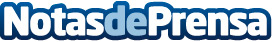 Smile Festival amplía su plazo de inscripciónEl Festival Europeo de Publicidad y Humor prepara su sexta edición, en la que más de 700 creativos ya han presentado su candidatura | La carismática Eva Isanta presentará la galaDatos de contacto:Fundación Mundo CiudadEntidad organizadora del Evento902 733 555Nota de prensa publicada en: https://www.notasdeprensa.es/smile-festival-amplia-su-plazo-de-inscripcion Categorias: Marketing Sociedad Televisión y Radio Eventos http://www.notasdeprensa.es